Hieroglyphs in Ancient Egypt, 3200 BC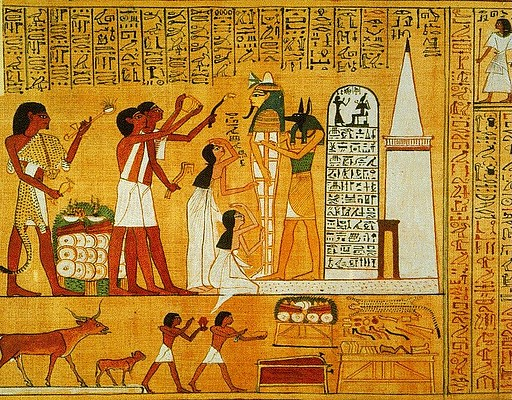 School of Athens by Raphael, 1510 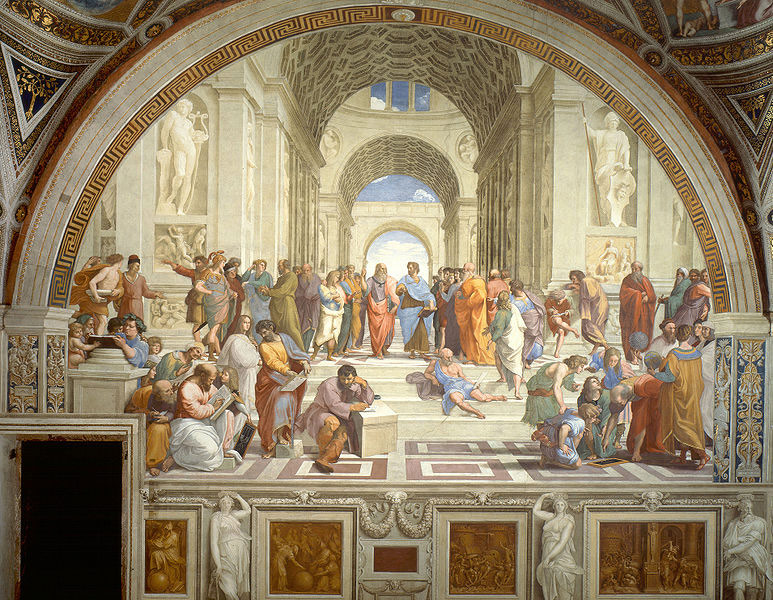 Bal du moulin de la Galette by Pierre-August Renoir, 1876. 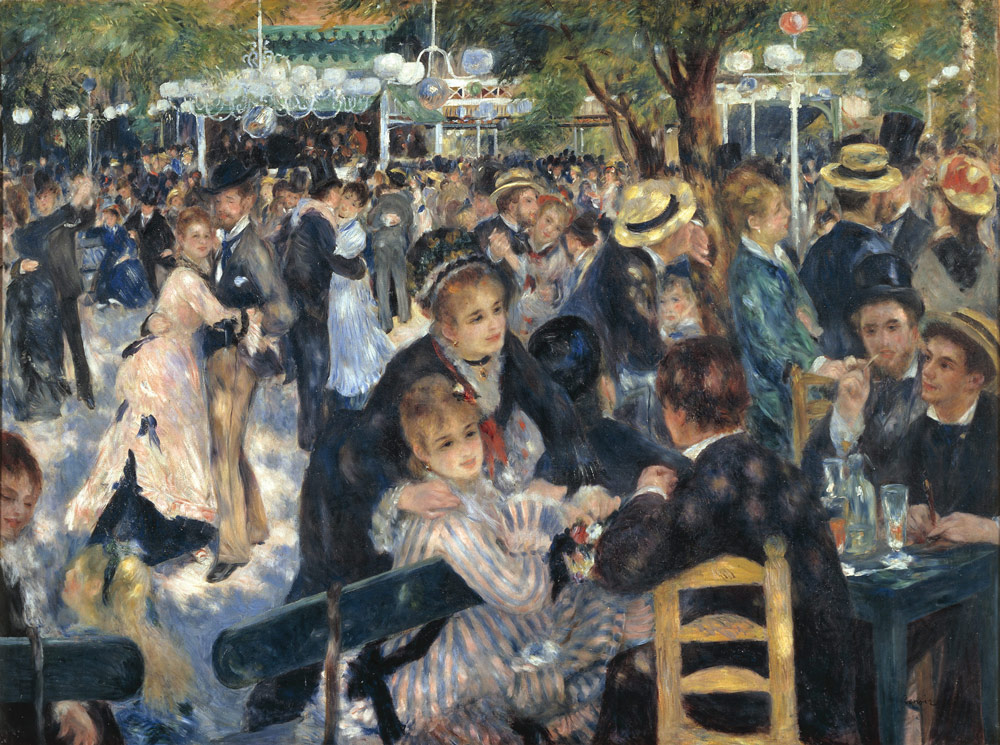 Lincoln and the Generals by Alexander Gardner, 1862. 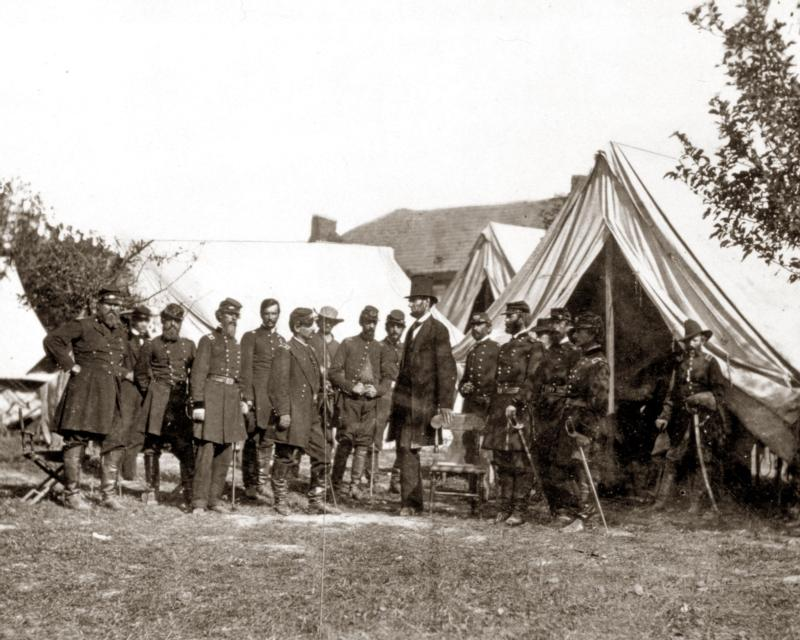 His Station and Four Aces by C. M. Coolidge, 1903.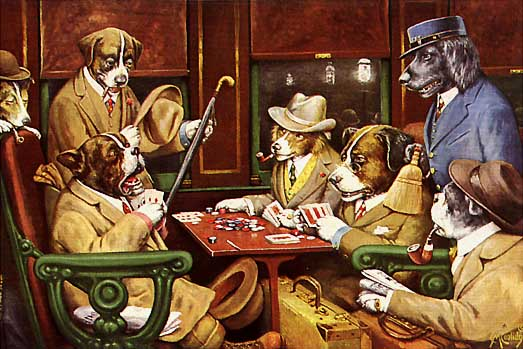 Lady Liberty and Uncle Sam by Kevin Kallaugher, 2001.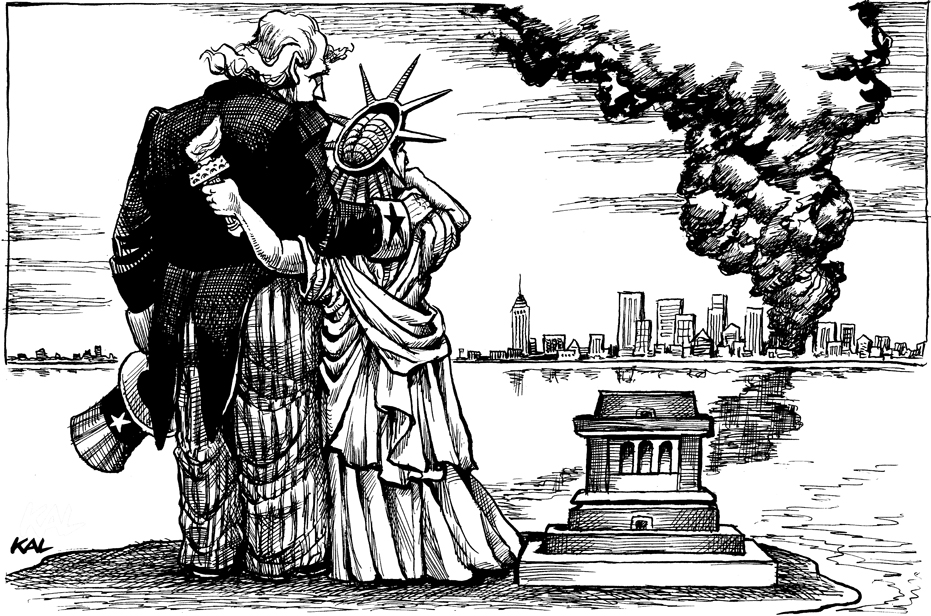 